NOTICE OF PUBLIC MEETING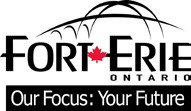 Affordable Housing Official Plan Amendment and Community Improvement PlanDATE:	July 12, 2021TIME:	6:00 PMLOCATION:	This will be a virtual meetingResidents can participate in Zoom Council meetings two different ways:Send your comments via e-mail to Lindsay Richardson, Senior Community Planner (lrichardson@forterie.ca) who will provide them to Council.Participate in the Zoom meeting (audio/video via web or by telephone) by sending an email to Lindsay Richardson, Senior Community Planner (lrichardson@forterie.ca) to receive information on joining the Zoom meeting.The Town of Fort Erie Council meeting live webcast will be streamed at www.youtube.com/townofforterie or click on the YouTube icon on the home page of the Town’s website (www.forterie.ca).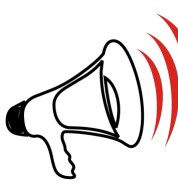 LOCATION OF SUBJECT LANDSThe proposed amendment and Community Improvement Plan will generally apply to any lands that support residential development within the Town of Fort Erie.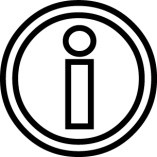 PURPOSE OF THIS AMENDMENTThe purpose of this Official Plan Amendment is to recommend specific policy changes that support and encourage a range of housing types and tenures in the Town, including provisions for shared housing, setting a maximum limit on the number of single detached dwellings in large scale developments, permitting accessory apartments on existing residential properties, and defining “small scale housing” which will create the opportunity for the development of units that are smaller than traditional units.Additionally, the Town will be initiating an Affordable Housing Community Improvement Plan to provide incentives to both developers and non-profit organizations for the creation of affordable rental and ownership units in the Town.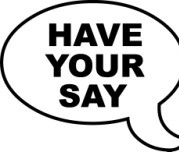 GETTING MORE INFORMATIONInput on the combined Official Plan and Zoning By-law Amendment is welcome and encouraged. You can provide input by speaking at the public meeting or by making a written submission to the Town. Please note that unless you do one of the above now, you may not be able to appeal the decision later.A copy of the Information Report will be available to the public by 5:00 PM on July 8, 2021. The information report will be available in the Council agenda portion of the Town’s Web Site: www.forterie.ca or by contacting Lindsay Richardson, Senior Community Planner.CONTACT INFORMATIONLindsay Richardson, MCIP, RPP, Senior Community Planner Planning and Development Services DepartmentTown Hall, 1 Municipal Centre Drive Fort Erie, Ontario L2A 2S6905-871-1600 ext. 2504Or by e-mailing your comments to:lrichardson@forterie.caPROVIDING YOUR COMMENTS OR REQUESTING NOTICE OF DECISIONTo provide input in writing, or to request written notice of the decision of the combined Official Plan and Zoning By-law Amendment, please send a letter c/o Carol Schofield, Manager, Legislative Services/Clerk, 1 Municipal Centre Drive, Fort Erie, Ontario, L2A 2S6 or an email to cschofield@forterie.ca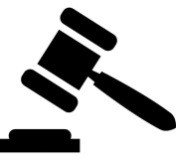 PLANNING ACT LEGAL NOTICE REQUIREMENTSThe Town of Fort Erie has not yet made a decision regarding this application.After considering any written comments and the comments from the public meeting, a Recommendation Report will be prepared for a future Council-in-Committee meeting.If a person or public body would otherwise have an ability to appeal the decision of the Town of Fort Erie’s Municipal Council to the Local Planning Appeal Tribunal but the person or public body does not make oral submissions at a public meeting or make written statements to the Town of Fort Erie before the by-law is passed, the person or public body is not entitled to appeal the decision.If a person or public body does not make oral submissions at a public meeting, or make written submissions to the Town of Fort Erie before the by-law is passed, the person or public body may not be added as a party to the hearing of an appeal before the Local Planning Appeal Tribunal unless, in the opinion of the Tribunal, there are reasonable grounds to do so.For more information about this matter, including information about appeal rights, please send a letter c/o Carol Schofield, Manager, Legislative Services/Clerk, 1 Municipal Centre Drive, Fort Erie, Ontario, L2A 2S6 or an email to cschofield@forterie.ca